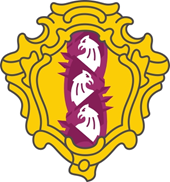 МУНИЦИПАЛЬНЫЙ СОВЕТВНУТРИГОРОДСКОГО МУНИЦИПАЛЬНОГО ОБРАЗОВАНИЯ       САНКТ-ПЕТЕРБУРГАМУНИЦИПАЛЬНЫЙ ОКРУГ ДВОРЦОВЫЙ ОКРУГшестой созывПРОЕКТ                                                   РЕШЕНИЕ					          № ____ «О внесении изменений в Положение «О порядке управления и распоряжения имуществом, находящимся в муниципальной собственности муниципального образования муниципальный округ Дворцовый округ утвержденное решением Муниципального Совета МО МО Дворцовый округ от 18.03.2015 № 58» В соответствии с Федеральным законом от 23.09.2009 N 420-79 "Об организации местного самоуправления в Санкт-Петербурге", Приказом  Минэкономразвития России от 30.08.2011 N 424 "Об утверждении Порядка ведения органами местного самоуправления реестров муниципального имущества" , муниципальный Совет МО МО Дворцовый округРЕШИЛ:1. Внести изменение  в Положение  «О порядке управления и распоряжения имуществом, находящимся в муниципальной собственности муниципального образования муниципальный округ Дворцовый округ утвержденное решением Муниципального Совета МО МО Дворцовый округ от 18.03.2015 № 58»   (далее-Положение).2. Дополнить п.6.3. Положения п.п. 6.3.1. следующего содержания:п.п. 6.3.1. Объектами учета в реестрах являются:         - находящееся в муниципальной собственности недвижимое имущество (здание, строение, сооружение или объект незавершенного строительства, земельный участок, жилое, нежилое помещение или иной прочно связанный с землей объект, перемещение которого без соразмерного ущерба его назначению невозможно, либо иное имущество, отнесенное законом к недвижимости);- находящееся в муниципальной собственности движимое имущество, акции, доли (вклады) в уставном (складочном) капитале хозяйственного общества или товарищества либо иное имущество, не относящееся к недвижимым и движимым вещам, стоимость которого превышает размер, установленный решениями представительных органов соответствующих муниципальных образований, а также особо ценное движимое имущество, закрепленное за автономными и бюджетными муниципальными учреждениями и определенное в соответствии с Федеральным законом от 3 ноября 2006 г. N 174-ФЗ "Об автономных учреждениях" - муниципальные унитарные предприятия, муниципальные учреждения, хозяйственные общества, товарищества, акции, доли (вклады) в уставном (складочном) капитале которых принадлежат муниципальным образованиям, иные юридические лица, учредителем (участником) которых является муниципальное образование.3.Настоящее Решение вступает в силу со дня его официального опубликования (обнародования).Глава муниципального образования,исполняющий полномочия председателямуниципального Совета                                                                                    М.В. Бисерова